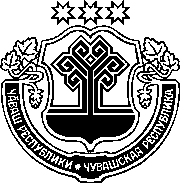 ЗАКОНЧУВАШСКОЙ РЕСПУБЛИКИО ВНЕСЕНИИ ИЗМЕНЕНИЯ В СТАТЬЮ 482 ЗАКОНА ЧУВАШСКОЙ РЕСПУБЛИКИ "О ВЫБОРАХ В ОРГАНЫ МЕСТНОГО САМОУПРАВЛЕНИЯ В ЧУВАШСКОЙ РЕСПУБЛИКЕ"ПринятГосударственным СоветомЧувашской Республики16 апреля 2020 годаСтатья 1Внести в статью 482 Закона Чувашской Республики от 25 ноября 2003 года № 41 "О выборах в органы местного самоуправления в Чувашской Республике" (Ведомости Государственного Совета Чувашской Республики, 2003, 
№ 57; 2005, № 63; 2006, № 66, 70; 2007, № 73; 2009, № 80, 82; 2010, № 85; 2011, № 88; 2012, № 92 (том I), 95; газета "Республика", 2012, 29 декабря; Собрание законодательства Чувашской Республики, 2013, № 10; 2014, № 9, 12; 2015, № 5; 2016, № 4; 2017, № 3; газета "Республика", 2018, 8 мая, 31 октября; 2019, 
13 марта, 5 декабря) изменение, изложив пункты 5 и 6 в следующей редакции:"5. Оставшиеся после предоставления депутатских мандатов кандидатам из общемуниципальной части списка кандидатов депутатские мандаты, причитающиеся данному списку кандидатов, распределяются внутри списка кандидатов между муниципальными частями списка кандидатов, в которых остались кандидаты, следующим образом:1) определяется число голосов избирателей, поданных за список кандидатов в каждой из территорий, которым соответствуют муниципальные части списка кандидатов (далее – голоса избирателей, поданные за муниципальные части списка кандидатов);2) вычисляется доля (процент) числа голосов избирателей, поданных за муниципальные части списка кандидатов, от общего числа голосов избирателей, принявших участие в голосовании на соответствующей территории;3) муниципальные части списка кандидатов располагаются в порядке убывания доли (процента), указанной (указанного) в подпункте 2 настоящего пункта, и получают поочередно по одному мандату.При равенстве указанных долей преимущество отдается той муниципальной части списка кандидатов, за которую было подано большее число голосов избирателей. При равном числе голосов избирателей, поданных за муниципальные части списка кандидатов, преимущество отдается муниципальной части списка кандидатов, определяемой по предложению коллегиального постоянно действующего руководящего органа регионального отделения политической партии. Решение об этом представляется данным органом в избирательную 
комиссию муниципального образования не позднее семи дней со дня получения соответствующего запроса.6. Оставшиеся после первоначального распределения депутатских мандатов между муниципальными частями списка кандидатов нераспределенные мандаты передаются муниципальным частям списка кандидатов в такой же очередности в порядке убывания доли (процента), указанной (указанного) 
в подпункте 2 пункта 5 настоящей статьи.".Статья 2Настоящий Закон вступает в силу по истечении десяти дней после дня его официального опубликования.г. Чебоксары20 апреля 2020 года№ 31Временно исполняющийобязанности ГлавыЧувашской РеспубликиО. Николаев